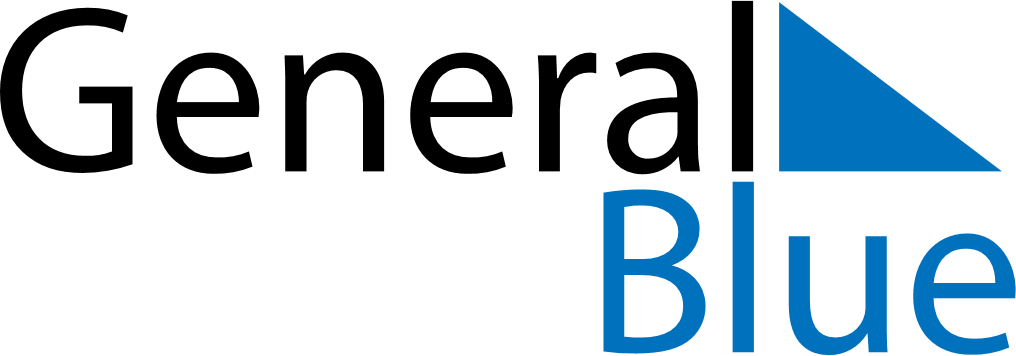 December 2023December 2023December 2023December 2023South AfricaSouth AfricaSouth AfricaMondayTuesdayWednesdayThursdayFridaySaturdaySaturdaySunday12234567899101112131415161617Day of ReconciliationDay of Reconciliation18192021222323242526272829303031Christmas DayDay of Goodwill